СОВЕТ ДЕПУТАТОВ ЩЁЛКОВСКОГО МУНИЦИПАЛЬНОГО РАЙОНАМОСКОВСКОЙ  ОБЛАСТИР  Е Ш Е Н И Е от 18.09.2018 № 793/78-191-НПАОб установлении базовой ставки арендной платы при сдаче в аренду зданий, строений, сооружений, нежилых помещений, находящихся в собственности Щёлковского муниципального района, на 2019 год и на плановый период 2020 и 2021 годовВ соответствии с Федеральным законом от 06.10.2003 № 131-ФЗ 
«Об общих принципах организации местного самоуправления в Российской Федерации», в целях исчисления расчетной величины арендной платы при сдаче в аренду зданий, строений, сооружений, нежилых помещений, находящихся в собственности Щёлковского муниципального района, Совет депутатов Щёлковского муниципального района Р Е Ш И Л :	1. Установить на 2019 год и на плановый период 2020 и 2021 годов базовую ставку арендной платы, получаемой от сдачи в аренду зданий, строений, сооружений, нежилых помещений, находящихся в муниципальной собственности Щёлковского муниципального района, в размере 4500 (Четыре тысячи пятьсот) рублей за один квадратный метр в год.	2. Администрации Щелковского муниципального района осуществить мероприятия в соответствии с пунктом 1 настоящего решения. 3. Настоящее Решение Совета депутатов Щёлковского муниципального района «Об установлении базовой ставки арендной платы при сдаче в аренду зданий, строений, сооружений, нежилых помещений, находящихся в собственности Щёлковского муниципального района, на 2019 год и на плановый период 2020 и 2021 годов» подлежит размещению на официальном сайте Администрации Щёлковского муниципального района.И.о. Главы Щёлковского муниципального района		                  Н. В. Тамбова Председатель Совета депутатов Щёлковского муниципального района 				               Н.В. Суровцева 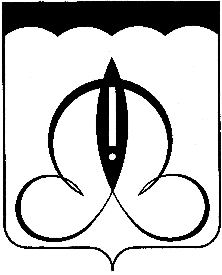 